Комитет по культуре Курской областиОбластное бюджетное образовательное учреждениедополнительного образования «ОБОЯНСКАЯ ДЕТСКАЯ ШКОЛА ИСКУССТВ»306230 Курская обл., г.Обоянь, ул. Ленина 27, тел.: 8(471-41) 2-16-50, факс: 2-24-37Электронная почта: oboyanskaya_shkola_iskusstv@mail.ruДополнительная предпрофессиональная общеобразовательная программа «Хореографическое творчество»г. Обоянь2021г.«РАССМОТРЕНО»Методическим советом ОБОУ ДО «Обоянская ДШИ»Пр. № 1«31» августа 2021 г.Разработчики: Пиляев С.А., Польшиков В.Г., Кривоносова В.М. - преподаватели ОБОУ ДО «Обоянская ДШИ»Рецензент:СОДЕРЖАНИЕПояснительная запискаПланируемые результаты освоения обучающимися образовательной программыУчебный планГрафик образовательного процессаСистема и критерии оценок промежуточной и итоговой аттестации, результатов освоения образовательной программы обучающимисяПрограмма творческой, методической и культурно- просветительской деятельности образовательного учрежденияПояснительная запискаХудожественные способности детей, обучающихся в детских школах искусств, получают в настоящее время широкое развитие. Воспитание ведется средствами музыки, живописи, хореографии. Хореографические отделения ДШИ не готовят профессиональных артистов балета, но здесь закладываются основы эстетического развития детей. Кроме того, в ходе занятий осуществляется дифференцированный подход к учащимся с учетом возможности профессиональной ориентации.Дополнительная	предпрофессиональная	общеобразовательная программа		в		области			хореографического		искусства		«Хореографическое творчество»		(далее		ДПОП, программа	«Хореографическое творчество») муниципального бюджетного образовательного учреждения дополнительного образования ОБОУ ДО «Обоянская ДШИ» (далее Школа)	является	системой	учебно—методических		документов,сформированной на основе Федеральных государственных требований (далее ФГТ)	к	дополнительной	предпрофессиональной	общеобразовательной программе в области искусства «Хореографическое творчество». Программа«Хореографическое творчество» определяет цели, ожидаемые результаты, условия и пути реализации образовательного процесса, оценку качества подготовки выпускника и включает в себя: учебный план, календарный учебный график, рабочие программы учебных предметов, систему и критерии оценки итоговой аттестации и другие учебно-методические материалы, обеспечивающие требуемое качество подготовки обучающихся.ДПОП «Хореографическое творчество» определяет содержание и организацию образовательного процесса Школы.Программа «Хореографическое творчество» направлена на:выявление	одаренных	детей в области	хореографического искусства в раннем детском возрасте;создание	условий	для	художественного	образования, эстетического воспитания, духовно-нравственного развития детей;приобретение детьми знаний, умений и навыков в области хореографического исполнительства;приобретение детьми опыта творческой деятельности;овладение детьми духовными и культурными ценностями народов мира;подготовку одаренных детей к поступлению в образовательные учреждения, реализующие профессиональные образовательные программы в области хореографического искусства.Программа «Хореографическое творчество» направлена на обеспечение преемственности основных профессиональных образовательных программ среднего профессионального и высшего профессионального образования в области изобразительного искусства и обеспечивает сохранение единства образовательного пространства Российской Федерации в сфере культуры и искусства.Программа «Хореографическое творчество» ориентирована на:воспитание и развитие у обучающихся личностных качеств, позволяющих уважать и принимать духовные и культурные ценности разных народов;формирование у обучающихся эстетических взглядов, нравственных установок и потребности общения с духовными ценностями;формирование у обучающихся умения самостоятельно воспринимать и оценивать культурные ценности;воспитание детей в творческой атмосфере, обстановке доброжелательности, эмоционально-нравственной отзывчивости, а также профессиональной требовательности;формирование у одаренных детей комплекса знаний, умений и навыков, позволяющих в дальнейшем осваивать профессиональные образовательные программы в области хореографического искусства;выработку у обучающихся личностных качеств, способствующих освоению в соответствии с программными требованиями учебной информации, умению планировать свою домашнюю работу, осуществлению самостоятельного контроля за своей учебной деятельностью, умению давать объективную оценку своему труду, формированию навыков взаимодействия с преподавателями, концертмейстерами и обучающимися в образовательном процессе, уважительного отношения к иному мнению и художественно- эстетическим взглядам, пониманию причин успеха/неуспеха собственной учебной деятельности, определению наиболее эффективных способов достижения результата.Срок освоения программы «Хореографическое творчество» для детей, поступивших в Школу в первый класс в возрасте с шести лет шести месяцев до девяти лет, составляет 8 лет. Срок освоения программы«Хореографическое творчество» для детей, поступивших в Школу в первый класс в возрасте с десяти до двенадцати лет, составляет 5 лет.Срок освоения программы «Хореографическое творчество» для детей, не закончивших освоение образовательной программы основного общего образования или среднего (полного) общего образования и планирующих поступление в образовательные учреждения, реализующие основные профессиональные образовательные программы в области хореографического искусства, может быть увеличен на один год.Школа имеет право реализовывать программу «Хореографическое творчество» в сокращенные сроки, а также по индивидуальным учебным планам с учетом ФГТ.В выпускные классы поступление обучающихся не предусмотрено.При приеме на обучение по программе «Хореографическое творчество» Школа проводит отбор детей с целью выявления их творческих способностей. Отбор детей проводится в форме творческих заданий, позволяющих определить наличие способностей к художественно-исполнительской деятельности.Освоение обучающимися программы «Хореографическое творчество», разработанной Школой на основании действующих ФГТ, завершается итоговой аттестацией обучающихся, проводимой Школой.Условия реализации программы «Хореографическое творчество».С целью обеспечения высокого качества образования, его доступности, открытости, привлекательности для обучающихся, их родителей (законных представителей) и всего общества, духовно-нравственного развития, эстетического воспитания и художественного становления личности Школа создает комфортную развивающую образовательную среду, обеспечивающую возможность реализации целей и задач данной программы в соответствии с ФГТ.Продолжительность учебного года, учебных занятий и каникул соответствует действующим ФГТ и отражено в учебно-календарном плане (см. Приложение 2).Учебные предметы учебного плана и проведение консультаций осуществляется в форме групповых занятий численностью от 11 человек, мелкогрупповых   занятий численностью от 4 до 10 человек (по предмету«Подготовка концертных номеров» - от 2-х человек, занятия с мальчиками по учебным предметам «Классический танец», «Народно-сценический танец»,«Историко-бытовой танец» - от 3-x человек), индивидуальных занятий по предмету «Подготовка сольных концертных номеров». К занятиям по учебному предмету «Подготовка концертных номеров» могут привлекаться обучающиеся из разных классов. Реализация данных учебных предметов может проходить в форме совместного исполнения сценической работы с обучающимися из разных классов.Программа «Хореографическое творчество» обеспечивается учебно- методической документацией по всем учебным предметам.Внеаудиторная (самостоятельная) работа обучающихся сопровождается методическим обеспечением и обоснованием времени, затрачиваемого на ее выполнение по каждому учебному предмету.Внеаудиторная работа может быть использована на выполнение домашнего задания обучающимися, посещение ими учреждений культуры (филармоний, театров, концертных залов, музеев и др.), участие обучающихся в творческих мероприятиях и культурно-просветительской деятельности Школы.Выполнение обучающимся домашнего задания контролируется преподавателем и обеспечивается учебниками, учебно-методическими и нотными изданиями, хрестоматиями, партитурами, клавирами, конспектами лекций, аудио- и видеоматериалами в соответствии с программными требованиями по каждому учебному предмету.Реализация программы «Хореографическое творчество» обеспечивается консультациями для учащихся, условия их проведения отражены в учебных планах данной программы (см. Приложение 1).Психолого-педагогические      условия       реализации       программы«Хореографическое творчество»:•обеспечение преемственности содержания и форм организации образовательного процесса по отношению к начальной ступени общего образования с учётом специфики возрастного психофизического развития обучающихся, в том числе особенностей перехода из младшего школьного возраста в подростковый;•формирование и развитие психолого-педагогической компетентности участников образовательного процесса;•обеспечение вариативности направлений и форм психолого- педагогического сопровождения участников образовательного процесса.Материально-технические       условия        реализации        программы«Хореографическое творчество» обеспечивают возможность достижения обучающимися результатов, установленных ФГТ.Материально-техническая база Школы соответствует санитарным и противопожарным нормам, нормам охраны труда. Школа соблюдает своевременные сроки текущего и капитального ремонта учебных помещений.Для реализации программы «Хореографическое творчество» Школа обеспечена необходимыми учебными аудиториями, специализированными кабинетами и включает в себя:театрально-концертный зал с пианино или роялем, пультами, светотехническим и звукотехническим оборудованием,библиотеку,помещения для работы со специализированными материалами (фонотеку, видеотеку, фильмотеку, просмотровый видеозал),учебные аудитории для групповых, мелкогрупповых и индивидуальных занятий,костюмерную, располагающую необходимым количеством костюмов для учебных занятий, репетиционного процесса, сценических выступлений;балетные залы площадью не менее 40 кв.м. (на 12-14 обучающихся), имеющие пригодное для танца напольное покрытие (деревянный пол или специализированное пластиковое (линолеумное) покрытие), балетные станки (палки) длиной не менее 25 погонных метров вдоль стен, зеркала размером 7м х 2м на одной стене;раздевалки и душевые для обучающихся и преподавателей.Учебные аудитории, предназначенные для реализации учебных предметов «Слушание музыки и музыкальная грамота», «Музыкальная литература (зарубежная, отечественная)», «История хореографического искусства» оснащаются пианино/роялями, звукотехническим оборудованием, учебной мебелью (досками, столами, стульями, стеллажами, шкафами) и оформляются наглядными пособиями.Учебные аудитории должны иметь звукоизоляцию.В Школе созданы условия для содержания, своевременного обслуживания и ремонта музыкальных инструментов, содержания, обслуживания и ремонта балетных залов, костюмерной.Реализация программы «Хореографическое творчество» обеспечиваетсядоступом каждого обучающегося к библиотечным фондам и фондам фонотеки, аудио- и видеозаписей, формируемым по полному перечню учебных предметов учебного плана. Во время самостоятельной работы обучающиеся могут быть обеспечены доступом к сети Интернет.Библиотечный фонд Школы укомплектован печатными и электронными изданиями основной и дополнительной учебной и учебно-методической литературой по всем учебным предметам, а также изданиями музыкальных произведений и балетной литературы, специальными хрестоматийными изданиями, партитурами, клавирами хореографических произведений в объеме, соответствующем требованиям программы «Хореографическое творчество». Основной учебной литературой по учебным предметам предметной области«Теория и история искусств» обеспечивается каждый обучающийся.Библиотечный фонд помимо учебной литературы включает официальные, справочно-библиографические и периодические издания в расчете 1-2 экземпляра на каждые 100 обучающихся.Реализация программы «Хореографическое творчество» обеспечена педагогическими работниками, имеющими среднее или высшее профессиональное образование, соответствующее профилю преподаваемого учебного предмета. Доля преподавателей, имеющих высшее профессиональное образование, должна составлять не менее 25% от общего числа преподавателей, обеспечивающих образовательный процесс по данной ОП. До 10 процентов от общего числа преподавателей, которые должны иметь высшее профессиональное образование, заменено преподавателями, имеющими среднее профессиональное образование и государственные почетные звания в соответствующей профессиональной сфере, или специалистами, имеющими среднее профессиональное образование и стаж практической работы в соответствующей профессиональной сфере более 15 последних лет.Учебный год для педагогических работников составляет 44 недели, из которых	32-33	недели	—	реализация		аудиторных	занятий,	2-3	недели проведение	консультаций	и		экзаменов.	В	остальное	время		деятельность педагогических		работников		направлена		на	методическую,			творческую, культурно-просветительскую	работу,	а	также		освоение	дополнительных профессиональных ОП.Непрерывность профессионального развития педагогических работников должна обеспечиваться освоением дополнительных профессиональных ОП в объеме не менее 72-x часов, не реже чем один раз в пять лет в ОУ, имеющих лицензию на осуществление образовательной деятельности. Педагогические работники Школы должны осуществлять творческую и методическую работу.Школа создает условия для взаимодействия с Курским колледжем культуры, Московской академией хореографии, реализующими ОП в области музыкального искусства, в том числе и профессиональные, с целью обеспечения возможности восполнения недостающих кадровых ресурсов, ведения постоянной методической работы, получения консультаций по вопросам реализации программы «Хореографическое творчество», использования передовых педагогических технологий.Финансовые    условия реализации программы   «Хореографическоетворчество» обеспечивают Школе исполнение действующих ФГТ.Работа концертмейстеров организована с учетом сложившихся традиций и методической целесообразности (см. Приложение 1)Планируемые результаты освоения обучающимися ДПОП«Хореографическое творчество»Минимум содержания программы «Хореографическое творчество» обеспечивает целостное художественно-эстетическое развитие личности и приобретение ею в процессе освоения ОП танцевально-исполнительских и теоретических знаний, умений и навыков.Результатом освоения программы «Хореографическое творчество» является приобретение обучающимися следующих знаний, умений и навыков в предметных областях:в области хореографического исполнительства:знания профессиональной терминологии;умения исполнять различные виды танца: классический, народно- сценический;умения определять средства музыкальной выразительности в контексте хореографического образа;умения выполнять комплексы специальных хореографических упражнений, способствующих развитию профессионально необходимых физических качеств;умения соблюдать требования к безопасности при выполнении танцевальных движений;умения осваивать и преодолевать технические трудности при тренаже классического танца и разучивании хореографического произведения;навыков музыкально-пластического интонирования;навыков сохранения и поддержки собственной физической формы;навыков публичных выступлений;в области meopии и иcmopuu искусств:знания музыкальной грамоты;знания основных этапов жизненного и творческого пути отечественных и зарубежных композиторов;знания	и	слуховых	представлений	программного	минимума произведений	симфонического, балетного	и других	жанров	музыкальногоИСК CCTBil;знания основных элементов музыкального языка;первичных знаний в области строения классических музыкальных форм;навыков восприятия музыкальных произведений различных стилей и жанров, созданных в разные исторические периоды;знания основных этапов развития хореографического искусства;знания основных этапов становления и развития искусства балета;знания	основных	отличительных	особенностей	хореографического искусства различных исторических эпох, стилей и направлений;навыков восприятия элементов музыкального языка;навыков анализа музыкального произведения.Результатом освоения программы «Хореографическое творчество» с дополнительным годом обучения, сверх обозначенных в пункте 3.2. настоящих ФГТ предметных областей, является приобретение обучающимися следующих знаний, умений и навыков в предметных областях:в области хореографического исполнительства:знания требований к физической подготовленности обучающегося;знания основ формирования специальных упражнений для развития профессионально необходимых физических качеств;умения разучивать поручаемые партии под руководством преподавателя;умения	исполнять	хореографические	произведения	на	разных сценических площадках;в области meopии и иcmopии искусств:знания балетной терминологии;знания средств создания образа в хореографии;знания принципов взаимодействия музыкальных и хореографических выразительных средств;знания образцов классического наследия балетного репертуара.Результаты	освоения	программы	«Хореографическое	творчество»	по учебным предметам обязательной части должны отражать:Танец:знание основных элементов классического, народного танцев;знание	о	массовой	композиции,	сценической	площадке,	рисунке	танца, слаженности и культуре исполнения танца;умение исполнять пpocтьIe танцевальные этюды и тaнцьI; умение ориентироваться на сценической площадке;умение самостоятельно создавать музыкалъно-двигательньІй образ, владеть различными танцевальными движениями, упражнениямина развитие физических данньт;навыки перестраивания из одной фигуры в другую;владение первоначальными навыками постановки корпуса, ног, рук,головы; навыки комбинирования движений;навыки ансамблевого исполнения, сценической практики.Ритмика:знание основньІх понятий, связанных с метром и ритмом, темпом и динамикой в музыке;знание понятия лада в музыке (мажор, минор) и умение отражать ладовую окраску в танцевальньІх движениях;первичньІе знания о музыкальном синтаксисе, простьт музыкальных формах; представление о длительностях нот в соотношении с танцевальными шагами; умение	согласовывать	движения	со	строением	музыкального	про-изведения;навыки двигательного воспроизведения ритмических рисунков;навыки сочетания	музыкально-ритмических упражнений	с танцевальными движениями.Гимнастика:знание анатомического строения тела; знание приемов правильного дыхания;знание правил безопасности при выполнении физических упражнений; знание о роли физической культуры и спорта в формировании здоровогообраза жизни;умение выполнять комплексы упражнений утренней и корригирующей гимнастики с учетом индивидуальных особенностей организма;умение сознательно управлять своим телом;умение распределять движения во времени и пространстве; владение комплексом упражнений на развитие гибкости корпуса; навыки координации движений.Классический танец:знание рисунка танца, особенностей взаимодействия с партнерами на сцене;знание балетной терминологии;знание элементов и основных комбинаций классического танца;знание	особенностей	постановки	корпуса,	ног,	рук,	головы, танцевальных комбинаций;знание средств создания образа в хореографии;знание	принципов	взаимодействия музыкальных	и хореографических выразительных средств;умение исполнять на сцене классический танец, произведения учебного хореографического репертуара;умение	исполнять	элементы	и	основные	комбинации	классического танца;умение распределять сценическую площадку, чувствовать ансамбль, со- хранять рисунок танца;умение осваивать и преодолевать технические трудности при тренаже классического танца и разучивании хореографического произведения;навыки музыкально-пластического интонирования.Народно-сценический танец:знание	рисунка	народно-сценического	танца,	особенностей взаимодействия с партнерами на сцене;знание терминологии;знание элементов и основных комбинаций народно-сценического танца; знание	особенностей	постановки	корпуса,	ног,	рук,	головы,танцевальных комбинаций;знание средств создания образа в хореографии;знание	принципов	взаимодействия музыкальных	и хореографических выразительных средств;умение исполнять на сцене различные виды народно-сценического танца, произведения учебного хореографического репертуара;умение исполнять народно-сценические танцы на разных сценических площадках;умение исполнять элементы и основные комбинации различных видовнародно-сценических танцев;умение распределять сценическую площадку, чувствовать ансамбль, со- хранять рисунок при исполнении народно-сценического танца;умение понимать и исполнять указания преподавателя;умение запоминать и воспроизводить текст народно-сценических танцев; умение исполнять элементы и основные комбинации историко-бытовоготанца;умение распределять сценическую площадку, чувствовать ансамбль, со- хранять рисунок танца.навыки музыкально-пластического интонирования.Подготовка концертных номеров:умение работы в танцевальном коллективе;умение видеть, анализировать и исправлять ошибки исполнения;умение	понимать	и	исполнять	указания	преподавателя,	творчески работать над хореографическим произведением на репетиции;навык участия в репетиционной работе; навык коллективного исполнительства Слушание музыки и музыкальная грамота:знание специфики музыки как вида искусства;знание музыкальной терминологии, актуальной для	хореографического искусства;знание основ музыкальной грамоты (размер, динамика, темп, строение музыкального произведения);умение	эмоционально-образно	воспринимать	и	характеризовать музыкальные произведения;умение пользоваться музыкальной терминологией, актуальной для хорео- графического искусства;умение различать звучания отдельных музыкальных инструментов; умение запоминать и воспроизводить (интонировать, просчитывать) метр,ритм и мелодику несложных музыкальных произведений.Музыкальная литература (зарубежная, отечественная):знание	основных	исторических	периодов	развития	музыкальной культуры, основных направлений, стилей и жанров;знание особенностей	традиций отечественной музыкальной	культуры, фольклорных истоков музыки;знание творческого наследия выдающихся отечественных и зарубежныхКОМПОЗИТО]ЗОВ;знание основных музыкальных терминов;знание	основных	элементов	музыкального	языка	и	принципов формообразования;умение	ориентироваться	в	музыкальных	произведениях	различных направлений и стилей;умение характеризовать жанровые особенности, образное содержание и форму музыкальных произведений;навыки по восприятию музыкального произведения, умению выражать к нему свое отношение.История хореографического искусства:знание основных этапов развития хореографического искусства;знание основных отличительных особенностей хореографического искусства различных исторических эпох, стилей и направлений;знание имен выдающихся представителей и творческое наследие хореографического искусства различных эпох;знание основных этапов становления и развития русского балета;умение анализировать произведение хореографического искусства с учетом времени его создания, стилистических   особенностей, содержательности, взаимодействия различных видов искусств, художественных средств создания хореографических образов.Результаты освоения программы «Хореографическое творчество» по учебным предметам вариативной части должны отражать:Мсторико-бытовой танец:знание профессиональной терминологии; знание элементов историко—бытового танца;знание особенностей постановки корпуса, ног, рук, головы, танцевальных комбинаций;знание	принципов	взаимодействия   музыкальных	и хореографических выразительных средств;умение	соблюдать	требования	к	безопасности	при	выполнении танцевальных движений;умение осваивать и преодолевать трудности танца при разучивании хореографического произведения;навыки сохранения и поддержки собственной физической формы; навыки публичных выступлений;Подготовка сольных концертных номеров:знание сольных вариаций классического наследия,умение исполнять сольный номер на материале классического, народного или современного танца;умение	осуществлять	подготовку	концертных	номеров,	партий	под руководством преподавателя;умение выразительно и ритмично двигаться в соответствии с образом танца;умение выражать свои собственные ощущения, используя язык танца имузЫкИ;владение координацией движения, техникой исполнения шагов; умение соединять отдельные движения в танцевальной комбинации;умение соблюдать этикет приветствия и прощания в начале и концеурока;умение самостоятельно составлять учебные танцевальные вариации;Современный танец:знание профессиональной терминологии; знание элементов современного танца;знание особенностей постановки корпуса, ног, рук, головы, танцевальных комбинаций;умение пользоваться основными исполнительскими навыками стилей современного танца, позволяющими грамотно исполнять композиции, как соло, так и в ансамбле;навык стимулирования и развития эмоциональности, памяти, мышления, воображения и творческой активности в ансамбле;навык чувства ансамбля (чувства партнерства), двигательно- танцевальных способностей, артистизма.Учебный план.Программа «Хореографическое творчество» включает в себя четыре учебных плана в соответствии со сроками обучения, обозначенными выше (см. приложение 1.)График образовательного процесса (см. приложение 2.)Система и критерии оценок, используемые при проведении промежуточной и итоговой аттестации результатов освоения обучающимисяОценка качества реализации ОП включает в себя текущий контроль успеваемости, промежуточную и итоговую аттестацию обучающихся.В качестве средств текущего контроля успеваемости Школой используются контрольные работы, устные опросы, письменные работы, тестирование, зачеты, контрольные просмотры, концертные выступления. Текущий контроль успеваемости обучающихся проводится в счет аудиторного времени, предусмотренного на учебный предмет.Промежуточная аттестация проводится в форме контрольных уроков, зачетов и экзаменов. Контрольные уроки, зачеты и экзамены могут проходить в виде письменных работ, устных опросов, просмотров сценических работ, театральных постановок. Контрольные уроки и зачеты в рамках промежуточной аттестации проводятся на завершающих полугодие учебных занятиях в счет аудиторного времени, предусмотренного на учебный предмет. Экзамены проводятся за пределами аудиторных учебных занятий.По завершении изучения учебных предметов по итогам промежуточной аттестации обучающимся выставляется оценка, которая заносится в свидетельство об окончании Школы.Содержание промежуточной аттестации и условия ее проведения разработаны с учетом ФГТ. Школой разработаны критерии оценок промежуточной аттестации и текущего контроля успеваемости обучающихся. Для аттестации обучающихся созданы фонды оценочных средств, включающие типовые задания, контрольные работы, тесты и методы контроля, позволяющие оценить приобретенные знания, умения и навыки. Фонды оценочных разработаны и утверждены педагогическим советом Школы.Фонды оценочных средств полно и адекватно отображает ФГТ, соответствует настоящей программе, ее целям и задачам программы, а также учебному плану. Фонды оценочных средств  призваны обеспечивать оценкукачества приобретенных выпускником знаний, умений, навыков и степень готовности выпускников к возможному продолжению профессионального образования в области театрального искусства.По окончании полугодий учебного года, как правило, оценки выставляются по каждому изучаемому учебному предмету. Оценки обучающимся могут выставляться и по окончании четверти.Требования к содержанию итоговой аттестации обучающихся определяются Школой самостоятельно на основании ФГТ.Итоговая аттестация проводится в форме выпускных экзаменов:Классический танец;Народно-сценический танец;История хореографического искусства.По итогам   выпускного   экзамена   выставляется   оценка   «отлично»,«хорошо», «удовлетворительно», «неудовлетворительно». Временной интервал между выпускными экзаменами должен быть не менее трех календарных дней.Требования к выпускным экзаменам определены в Положении Школы об итоговой аттестации.При прохождении итоговой аттестации выпускник должен продемонстрировать знания, умения и навыки в соответствии с программными требованиями, в том числе:знание основных исторических периодов развития хореографического искусства во взаимосвязи с другими видамиискусств;знание	профессиональной	терминологии, хореографического репертуара;умение исполнять различные виды танца: классический, народно-сценический;"	HаBЫKИ М музыкально-пластического интонирования;навыки публичных выступлений;наличие кругозора в области хореографического искусства и культуры.Критерии оценки для различных форм аттестации:Оценка «5» (отлично) выставляется при исчерпывающем выполнении поставленной задачи, за безупречное исполнение задания, в том случае, если задание исполнено ярко и выразительно, убедительно и законченно по форме. Проявлено индивидуальное отношение к материалу для достижения наиболее убедительного воплощения художественного замысла. Выявлено свободное владение материалом, объём знаний соответствует программным требованиям.Оценка «4» (хорошо) выставляется при достаточно полном выполнении поставленной задачи (в целом), за хорошее исполнение задания, том случае, когда учеником демонстрируется достаточное понимание материала, проявлено индивидуальное отношение, однако допущены небольшие технические и стилистические неточности. Допускаются небольшие погрешности, не разрушающие целостность выполненного задания. Учащийся в целом обнаружил понимание материала.Оценка «3» (удовлетворительно) выставляется при демонстрировании достаточного минимума в исполнении поставленной задачи, когда учащийся демонстрирует ограниченность своих возможностей, неяркое, необразное исполнение элементов задания. Требования выполнены с большими неточностями и ошибками, слабо проявляется осмысленное и индивидуальное отношение, учащийся показывает недостаточное владение техническими приемами. Выявлен неполный объём знаний, пробелы в усвоении отдельных тем.Оценка «2» (неудовлетворительно) выставляется при отсутствии выполнения минимального объема поставленной задачи. Выставляется за грубые технические ошибки и плохое владение материалом. Выявлены значительные пробелы в усвоении темы.Программа творческой, методической и культурно- просветительной деятельности ОБОУ ДО «Обоянская ДШИ»С целью обеспечения высокого качества образования, его доступности, открытости, привлекательности для обучающихся, их родителей (законных представителей) и всего общества, духовно-нравственного развития, эстетического воспитания и художественного становления личности ОБОУ ДО «Обоянская ДШИ»  создает комфортную развивающую образовательную среду, обеспечивающуюВОЗМОЖНОСТЬ:выявления и развития одаренных детей в области хореографического искусства;организации творческой деятельности обучающихся путем проведения творческих мероприятий (конкурсов, фестивалей, мастер-классов, олимпиад, концертов, творческих вечеров, театрализованных представлений и др.);организации посещений обучающимися учреждений культуры и организаций (филармоний, выставочных залов, театров, музеев и др.);организации творческой и культурно-просветительской деятельности совместно с другими детскими школами искусств, в том числе по различным видам искусств, ОУ среднего профессионального и высшего профессионального образования, реализующими основные профессиональные образовательные программы в области хореографического искусства;использования в образовательном процессе образовательных технологий, основанных на лучших достижениях отечественного образования в сфере культуры и искусства, а также современного развития хореографического искусства и образования;эффективной самостоятельной работы обучающихся при поддержке педагогических работников и родителей (законных представителей) обучающихся;построения содержания программы «Хореографическое творчество» с учетом индивидуального развития детей, а также тех или иных особенностей субъекта Российской Федерации;эффективного управления Школой.Комфортная развивающая среда предполагает организацию творческой,методической и культурно-просветительской деятельности.Творческая и культурно-просветительская деятельность Школы направлена на развитие творческих способностей обучающихся, пропаганду среди различных слоев населения лучших достижений отечественного и зарубежного хореографического искусства, их приобщение к духовным ценностям, создание необходимых условий для совместного труда, отдыха детей, родителей (законных представителей).Творческая деятельность предполагает активное участие обучающихся и преподавателей в творческих мероприятиях. Культурно-просветительная деятельность предполагает организацию посещений обучающимися учреждений и организаций культуры.С целью реализации творческой и культурно-просветительной деятельности в Школе созданы учебные творческие коллективы (ансамбли современного, классического и народного танца).Школа обладает правом использования творческих работ, выполненных обучающимися в процессе освоения программы «Хореографическое творчество» в методической деятельности, если иные условия не оговорены договором между образовательным учреждением и родителями (законными представителями) обучающихся.Возможна организация творческой и культурно-просветительной деятельности совместно с другими ОУ, в том числе по различным видам искусств, образовательными учреждениями среднего профессионального и высшего профессионального образования, реализующими основные профессиональные образовательные программы в области театрального искусства.При реализации программы «Хореографическое творчество» в Школе осуществляется методическая деятельность. Она направлена на совершенствование образовательного процесса (в том числе — образовательных программ, форм и методов обучения) с учетом развития творческой индивидуальности обучающегося. Реализация программы «Хореографическое творчество» обеспечивается учебно-методической документацией по всем учебным предметам.Методическая работа призвана решать следующие задачи:организация активного участия членов педагогического коллектива в планировании развития учреждения и его реализации, а также в инновационной, опытно-экспериментальной деятельности школы;обеспечение условий повышения профессиональной компетенции, роста педагогического мастерства и развития творческого потенциала преподавателей;экспертно-диагностическое и аналитическое обеспечение образовательно-воспитательного процесса;изучение и внедрение инноваций в области образования и воспитания;изучение, обобщение, популяризация передового педагогического опыта;изучение и распространение новых методик, технологий, программ, учебников и др.;реализация	решений	педагогического	совета	по	методическим вопросам;организация	выставок	научно-методической и учебно-методической литературы;методическая помощь молодым преподавателям.Примерный перечень мероприятий и форм работы в рамках методической деятельности:создание педагогами методических разработок и рекомендаций (по самостоятельной работе учащихся, по подготовке в открытым урокам и конкурсам и др.), способствующих повышению качества образовательного процесса;участие в конкурсах педагогического мастерства, научно- методических конференциях, семинарах, педагогических чтениях (внутришкольных, городских, районных, областных и региональных);разработка и коррекция учебных программ;разработка дидактических материалов по предметам. (конкретный перечень составляется ежегодно в едином плане работышколы)Ожидаемый результат повышения квалификации — профессиональная готовность работников образования к реализации ФГТ:обеспечение оптимального вхождения работников культуры в систему ценностей современного образования;принятие	идеологии	дополнительного предпрофессионального общего образования;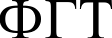 освоение новой системы требований к структуре основной образовательной программы, результатам её освоения и условиям реализации, а также системы оценки итогов образовательной деятельности обучающихся;овладение учебно-методическими и информационно- методическими ресурсами, необходимыми для успешного решения задач ФГТ.Одним из условий готовности образовательного учреждения к введению ФГТ дополнительного предпрофессионального общего образования является создание системы методической работы, обеспечивающей сопровождение деятельности педагогов на всех этапах реализации требованийФгт.Профессиональная направленность образования в Школе предполагаеторганизацию творческой деятельности путём проведение конкурсов, фестивалей, мастер-классов, олимпиад, концертов, творческих вечеров, выставок, театрализованных представлений. Обучающиеся Школы имеют возможность выступлений во всех мероприятиях, проводимых в Школе (отчётный концерт школы, отчётные концерты отделений, отчетные концерты классов преподавателей, традиционные школьные праздники-концерты («День учителя»,       «Праздник       первоклассника»,      «Новогодние       утренники»,«Тематические концерты», «День защитника отечества», «Международный женский день», «Выпускной вечер»), традиционные муниципальные мероприятия («День города», «День матери», «День учителя», «Рождественскиевстречи», «Новогодние концерты» и т.д.). Организуются культурно- просветительские проекты (для воспитанников детских дошкольных учреждений, учащихся общеобразовательных школ и высших учебных заведений, благотворительные концерты, «класс-концерты», выездные концерты в различных учреждениях города, совместные программы с городскими творческими коллективами (учреждениями, предприятиями, организациями). Учащиеся Школы имеют возможность выступлений во всех мероприятиях, проводимых в Областной филармонии, Драматическом театре им. А.С Пушкина, Свиридовском центре искусств, Курской картинной галерее и т.д.Культурно-просветительская программа ДШИ включает посещение обучающимися учреждений и организаций культуры (филармонии, выставочных залов, музеев, образовательных учреждений HПO и др.).ПРИНЯТОПедагогическим советомОБОУ ДО «Обоянская ДШИ»Протокол №__1__от _31 августа_ 2021г.УТВЕРЖДАЮДиректор ОБОУ ДО «Обоянская ДШИ»____________ А. И. Алтунин              Приказ №____18_______От   31 августа_____2021г.